АДМИНИСТРАЦИЯ                                                                            СЕЛЬСКОГО ПОСЕЛЕНИЯ ШИЛАН                                     МУНИЦИПАЛЬНОГО РАЙОНА КРАСНОЯРСКИЙ                           САМАРСКОЙ ОБЛАСТИ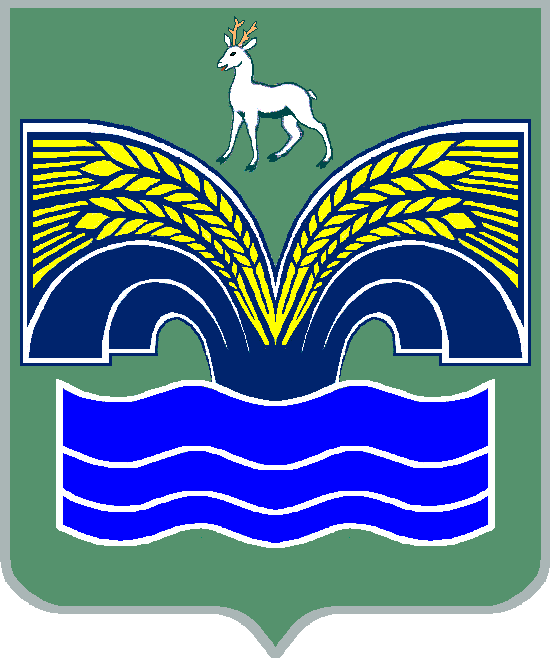 ПОСТАНОВЛЕНИЕот  08 сентября 2021 года  № 43Об утверждении порядка определения нормативов финансовых затрат, а также расчета размера ассигнований бюджета сельского поселения Шилан муниципального района Красноярский Самарской области на ремонт, капитальный ремонт и содержание автомобильных дорог местного значения, расположенных на территории сельского поселения Шилан муниципального района Красноярский Самарской области В соответствии с пунктом 11 части 1 статьи 13 Федерального закона от 08.11.2007 № 257-ФЗ «Об автомобильных дорогах и о дорожной деятельности в Российской Федерации и о внесении изменений в отдельные законодательные акты Российской Федерации», статьей 1 Закона Самарской области от 03.10.2014 №86-ГД «О закреплении вопросов местного значения за сельскими поселениями Самарской области», администрация сельского поселения Шилан муниципального района Красноярский Самарской области ПОСТАНОВЛЯЕТ:1. Утвердить прилагаемый порядок определения нормативов финансовых затрат, а также расчета размера ассигнований бюджета сельского поселения Шилан муниципального района Красноярский Самарской области на ремонт, капитальный ремонт и содержание автомобильных дорог местного значения, расположенных на территории сельского поселения Шилан муниципального района Красноярский Самарской области.2. Контроль за выполнением настоящего постановления возложить на главу сельского поселения Шилан муниципального района Красноярский Самарской области И.А. Чернову.3. Опубликовать настоящее постановление в газете «Красноярский Вестник» и разместить на официальном сайте Администрации муниципального района Красноярский Самарской области в разделе «Поселения».4. Настоящее постановление вступает в силу со дня его официального опубликования.Глава сельского поселения Шилан                                                                  И.А.Чернова                                                              Приложение                                                             УТВЕРЖДЕН                                                            постановлением администрации                                                            сельского поселения Шилан муниципального района Красноярский                                                             Самарской области                                                          От 08.09.2021 № 43Порядок определения нормативов финансовых затрат, а также размера ассигнований бюджета сельского поселения Шилан муниципального района Красноярский Самарской области на ремонт, капитальный ремонт и содержание автомобильных дорог местного значения, расположенных на территории сельского поселения Шилан муниципального района Красноярский Самарской области 1. Расчеты нормативов финансовых затрат на ремонт, капитальный ремонт и содержание автомобильных дорог местного значения, расположенных в границах сельского поселения Шилан муниципального района Красноярский Самарской области, осуществляются по следующим формулам:НЗрi = Росн.раб. + Рдоп.раб. + РПИР. + Рнепред.НЗк.рi = Росн.раб. + Рдоп.раб. + РПИР. + Рнепред.                                                nНЗсi =  (ЕРсj * ОСij)                                               J=1где:НЗрi, НЗк.рi, НЗсi - норматив затрат соответственно на ремонт, капитальный ремонт и содержание 1 км автомобильных дорог i-й категории, руб. в год;Росн.раб. - расходы на ремонт земляного полотна, дорожных одежд, ремонт подъездов к дорогам, ремонт искусственных сооружений и ремонт элементов электроосвещения, руб.;Рдоп.раб., РПИР, Рнепред. - расходы на проведение дополнительных работ по ремонту (подготовка территории, ремонт пересечений и примыканий, ремонт элементов обустройства дорог, кроме электроосвещения, создание временных зданий и сооружений, прочие работы и затраты), расходы на проектные и изыскательские работы, непредвиденные работы и затраты, руб.;ЕРсj - единичная расценка на выполнение j-й работы по содержанию автомобильной дороги i-й категории, руб./измеритель;ОСij - объем выполнения j-й работы по содержанию дорог i-й категории, приведенный на 1 км дороги, ед. изм.;n - количество видов работ по содержанию, ремонту или капитальному ремонту автомобильных дорог местного значения i-й категории, ед.                                                                       nРосн.раб/Рдоп.раб./РПИР./Рнепред.=  (ЕРрj * ОРij)                         J=1где:ЕРрj - единичная расценка на выполнение j-й работы  по ремонту или капитальному ремонту автомобильной дороги i-й категории, руб./измеритель;ОРij - объем выполнения j-й работы по ремонту или капитальному ремонту дорог i-й категории, приведенный на 1 км дороги, ед. изм.;n - количество видов работ по ремонту или капитальному ремонту автомобильных дорог i-й категории, ед.2. Размер ассигнований из бюджета сельского поселения Шилан муниципального района Красноярский Самарской области на ремонт, капитальный ремонт и содержание автомобильных дорог местного значения, расположенных в границах сельского поселения Шилан муниципального района Красноярский Самарской области определяется по следующим формулам:                                         nАрем. =  (НЗрi * РОрем.i) - Орек.i                                    i=1                                                       nАк.рем. =  (НЗк.рi * РОк.рем.i) - Орек.i                                          i=1                                                                               nАсод. =  (НЗсi * ОПдi)                                            i=1где:Арем., Ак.рем., Асод. - размер ассигнований на ремонт, капитальный ремонт и содержание автомобильных дорог местного значения, тыс. руб./год;НЗр.i, НЗк.р.i, НЗс.i - соответственно установленные нормативы денежных затрат на ремонт, капитальный ремонт и содержание автомобильных дорог местного значения i-й категории, тыс. руб./км;РОрем.i - плановые объемы выполнения работ по ремонту автомобильных дорог i-й категории в год, км;РОк.рем.i - плановые объемы выполнения работ по капитальному ремонту автомобильных дорог i-й категории в год, км;ОПдi - общая протяженность автомобильных дорог i-й категории, км, на 1 января года, предшествующего планируемому;Орек.i - объем реконструируемых дорог местного значения i-й категории, предусмотренный целевыми программами или иными документами, км.n - количество категорий автомобильных дорог местного значения (ед.).Плановые объемы выполнения работ по ремонту и капитальному ремонту автомобильных дорог местного значения, расположенных в границах сельского поселения Шилан муниципального района Красноярский Самарской области, в год определяются как отношение общей протяженности автомобильных дорог по категориям к нормативным межремонтным срокам для соответствующих категорий в следующем порядке:                                                        mРОрем.i/РОк.рем.i =  (ПДi : МРПрем.i)  i=1где:ПДi - протяженность участков автомобильных дорог местного значения i-й категории, км;МРПрем.i - нормативные периоды между ремонтами автомобильных дорог i-й категории, лет;m - количество участков автомобильных дорог местного значения i-й категории, ед.